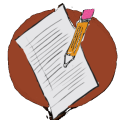 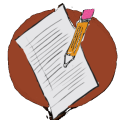 Plan your active supervision.Describe how you will move, scan, and interact throughout the classroom routines you identified on your matrix.Consider specifically what it will look like for one expectation and one routine. ________________________________________________________________________________________________________________________________________________________________________________________________________________________________________________________________________